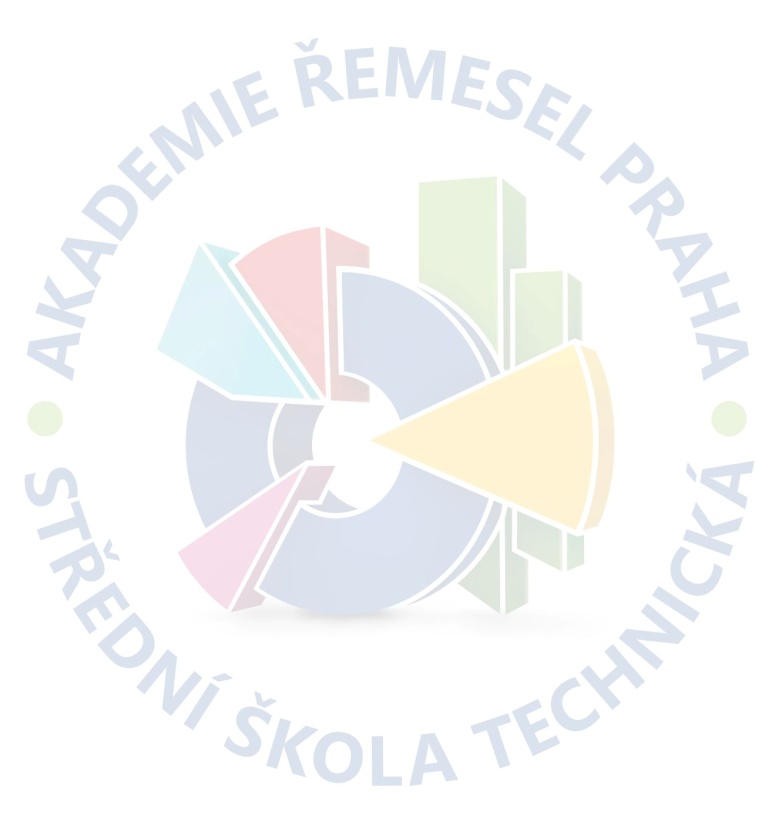 Akademie řemesel Praha – Střední škola technickáZelený pruh 1294/52, 147 08 Praha 4IČ: 14891522, DIČ: CZ 14891522Vyřizuje: xxxxxxxTel.: xxxxxxxE- mail: xxxxxxxxxxxV Praze dne: 19.4. 2022					Číslo objednávky: UP-OBJ-031/2022Objednáváme u Vás:Dodávku, montáž a zprovoznění 3 ks průchozích detektorů kovů dle CN.Součástí je zaškolení obsluhy a servis po dobu záruky (24 měsíců).Místo dodání: Zelený pruh 1294/52, 147 00 Praha 4Termín dodání: od 30.7.2022.Cena: 367 200 kč  bez DPHPřílohy: cenová nabídka PCS spol.  							                     Ing. xxxxxxxx                                                                                                                Ředitel školy         